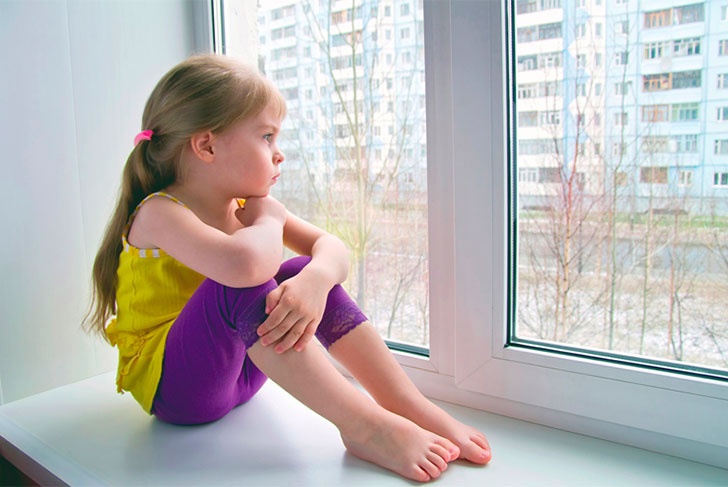 УВАЖАЕМЫЕ РОДИТЕЛИ!НАМ ОЧЕНЬ ВАЖНО, ЧТОБЫ НАШИ ДЕТИ БЫЛИ ЖИВЫ И ЗДОРОВЫ!ОБЕСПЕЧЬТЕ БЕЗОПАСНОСТЬ ДЕТЕЙ ДОМА!ЕСЛИ РЕБЕНОК ОДИН В КОМНАТЕ, ОКНА ДОЛЖНЫ БЫТЬ ЗАКРЫТЫ!!! ОРГАНИЗУЙТЕ ЗАНЯТОСТЬ РЕБЕНКА ДОМА: ИГРЫ, РИСОВАНИЕ, РАСКРАСКИ, ЧТЕНИЕ, ПРОСМОТР МУЛЬТФИЛЬМОВ, ДЕТСКИХ КИНОФИЛЬМОВ! ЛЕКАРСТВА, СПИЧКИ И ДРУГИЕ ОПАСНЫЕ ПРЕДМЕТЫ ДОЛЖНЫ НАХОДИТЬСЯ ДЛЯ РЕБЕНКА В НЕДОСТУПНОМ МЕСТЕНЕ ОСТАВЛЯЙТЕ ДЕТЕЙ БЕЗ ПРИСМОТРА ОТВЕТСТВЕННЫХ ВЗРОСЛЫХ!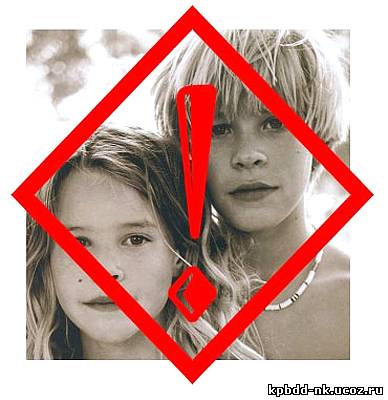 ВНИМАНИЕ!У НАШИХ ДЕТЕЙ КАНИКУЛЫ!УВАЖАЕМЫЕ РОДИТЕЛИ, ОБЕСПЕЧИМ НАШИМ ДЕТЯМ БЕЗОПАСНЫЕ КАНИКУЛЫ!ПОМНИТЕ ВАША ЕЖЕМИНУТНАЯ ЗАБОТА О БЕЗОПАСНОСТИ РЕБЕНКА ЗАЛОГ ЕГО ЖИЗНИ И ЗДОРОВЬЯ!ЧЕМ ЗАНЯТ В ТЕЧЕНИЕ ДНЯ РЕБЕНОК, ЧЕМ ПОМОЖЕТ ВАМ ВЕЧЕРОМ??!!КТО ЕГО ДРУЗЬЯ? ЗНАЕТ ЛИ РЕБЕНОК ПРАВИЛА ПЕРЕДВИЖЕНИЯ НА ВЕЛОСИПЕДЕ ИЛИ ПЕШКОМ??!! А ВЫ ЗНАЕТЕ??!!РАБОТАЮТ БИБЛИОТЕКИ (ул.Горького 50) ОРГАНИЗУЙТЕ ОТДЫХ РЕБЕНКА В ПРИШКОЛЬНОМ И ЗАГОРОДНЕМ ЛАГЕРЯХ, В ШКОЛАХ и ЦЕНТРЕ ДЕТСКОГО ТВОРЧЕСТВА,  «ЦЕНТРЕ ПОМОЩИ СЕМЬЕ И ДЕТЯМ» (ул.Ленина 37)